NOWOŚĆ! Sielski urok czerni i bieli - lampy sufitowe MARGARET marki Nowodvorski LightingRustykalny styl jak żaden inny potrafi wykreować ciepłą i przytulną atmosferę w każdym domu. Jednak meble i dodatki to dopiero wstęp do stworzenia klimatycznego wystroju, gdyż w przypadku tego typu aranżacji niezwykle ważne jest oświetlenie. Dzięki kolekcji lamp sufitowych MARGARET marki Nowodvorski Lighting stworzymy niepowtarzalne wnętrze zainspirowane ponadczasową elegancją sielskiej prowincji.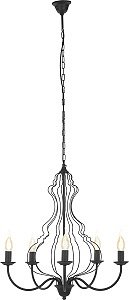 Przytulnie i z klasąOświetlenie odgrywa kluczową rolę przy kreowaniu przytulnej atmosfery w domu. Dlatego jeśli zależy nam na wprowadzeniu nuty ciepła do aktualnej aranżacji warto zdecydować się na kolekcję lamp sufitowych MARGARET marki Nowodvorski Lighting. Modele MARGARET WHITE oraz MARGARET BLACK z powodzeniem dopełnią wnętrza urządzone w stylu rustykalnym, angielskim, prowansalskim oraz retro. Stylizowany na dawne epoki abażur z lakierowanej stali można dodatkowo wyposażyć w punkty świetlne, do złudzenia przypominające palące się świeczki. Dzięki temu do minimum ograniczymy wpływ nowoczesnych i słynących z surowości nurtów modernistycznych. Lampy MARGARET, dostępne w klasycznych odcieniach czerni i bieli, to bardzo uniwersalny detal, który zadba o estetykę każdego wnętrza, począwszy od salonu, poprzez sypialnię, a na kuchni skończywszy. Ponadto ich finezyjnie gięta konstrukcja doskonale odnajdzie się w roli nie tylko dopełnienia, ale i głównego punktu wystroju naszego domu.Z kolekcją lamp sufitowych MARGARET marki Nowodvorski Lighting odkryjemy zupełnie nową, klasyczną i zarazem elegancką stronę sielskich aranżacji, które mimo upływu lat wciąż cieszą się ogromną popularnością.Kolekcja MARGARET marki Nowodvorski Lighting:MARGATER BLACKWysokość: 140 cmŚrednica: 60 cmCena detaliczna: 195,57 zł bruttoMARGARET WHITEWysokość: 140 cmŚrednica: 60 cmCena detaliczna: 195,57 zł bruttoFirma Technolux Sp.j., od października 2011r. funkcjonująca pod nazwą Nowodworski Sp.j., jest rodzinną firmą prywatną, założoną w 1994 r. Spółka produkuje dekoracyjne oprawy oświetleniowe do wnętrz mieszkalnych oraz obiektów publicznych. Obecnie firma posiada dwa zakłady produkcyjne o łącznej powierzchni 12 000 m2., średniorocznie produkując i sprzedając 3000 sztuk opraw dziennie. Ponad 65% produkcji jest sprzedawane za granicę. Firma eksportuje do: Białorusi, Bułgarii, Chorwacji, Cypru, Czarnogóry, Czech, Estonii, Finlandii, Francji, Grecji, Hiszpanii, Irlandii, Kanady, Kazachstanu, Kirgizji, Kosowa, Litwy, Łotwy, na Maltę, do Mołdawii, Niemiec, Norwegii, Rosji, Rumunii, Senegalu, Słowacji, Ukrainy, na Węgry i do Wielkiej Brytanii.Nowodworski Sp.j.Bojemskiego 1142-202 CzęstochowaTel +48 343449110www.nowodvorski.comnowodvorski@nowodvorski.comhttps://www.facebook.com/NowodvorskiLightingLampyDoTwojegoDomu